ПРИКАЗОб организации горячего питания обучающихся во II полугодии 2023-2024 учебного года	В целях организации качественного питания обучающихся 1-11 классов МБОУ Ташлинская СОШ во II полугодии 2023-2024 учебного года, в соответствии с постановлением Главного государственного санитарного врача РФ от 27.10.2020 № 32 «Об утверждении санитарно-эпидемиологических правил и норм СанПиН 2.3/2.4.3590-20 "Санитарно-эпидемиологические требования к организации общественного питания населения"», постановлением Главного государственного санитарного врача РФ от 28.09.2020 № 28 «Об утверждении санитарных правил СП 2.4.3648-20 "Санитарно-эпидемиологические требования к организациям воспитания и обучения, отдыха и оздоровления детей и молодежи"», в целях сохранения и укрепления здоровья обучающихсяПРИКАЗЫВАЮ:Организовать питание обучающихся 1-11 классов во 2 полугодии 2023-2024 учебного года в соответствии с нормативными требованиями СанПиН 2.3/2.4.3590-20 "Санитарно-эпидемиологические требования к организации общественного питания населения» с 09.01.2024 года.Организовать ежедневное горячее питание обучающихся согласно единому цикличному меню на общую сумму 64,63 рубля в день в 1, 4 классах (завтрак), 78,3 рублей в день во 2,3 классах (обед) и на сумму 16 рублей для учащихся 5-11 классов. Утвердить 10-ти дневное цикличное меню рационов горячего питания учащихся 7-11 лет (Приложение 1.1. (завтрак) и 1.2. (обед)).Утвердить 10-ти дневное цикличное меню рационов горячего питания учащихся детей с 11 лет и старше (Приложение 2).Утвердить 10-ти дневное цикличное меню рационов горячего питания, для обучающихся 5-11 классов, за счет дотации из муниципального и регионального бюджетов на сумму 16 рублей (Приложение 3).Утвердить график посещения столовой (приложение №4).Утвердить технологические карты приготовления блюд (Приложение 5).Назначить ответственным за организацию питания зам. директора Шевченко Л.В.Возложить на поваров Яковлеву О.А., Астанкову С.А.  ответственность:за неукоснительное выполнение норм СанПиН 2.3/2.4.3590-20 "Санитарно-эпидемиологические требования к организации общественного питания населения"; за неукоснительное выполнение санитарно-эпидемиологических правил СП 3.1/2.4.3598-20 «Санитарно-эпидемиологические требования к устройству, содержанию и организации работы ОО и других объектов социальной инфраструктуры для детей и молодежи в условиях распространения новой коронавирусной инфекции (COVID-19)», утвержденными постановлением Главного государственного санитарного врача РФ от 30.06.2020 № 16 и  Рекомендаций по организации работы ОО в условиях сохранения рисков распространения COVID-19 (МР 3.1/2.4.0178/1-20), утвержденными Главным государственным санитарным врачом РФ А.Ю. Поповой 08.05.2020; за производство блюд в соответствии с утвержденном ежедневным меню по   утвержденным технологическим картам; за ежедневное своевременное заполнение бракеражных журналов, в соответствии с рекомендуемыми формами; за ежедневный отбор суточной пробы готовой продукции в установленном порядке и за ее хранение в течение 48 часов (не считая субботы и воскресенья) в специальном холодильнике при температуре не выше  +2…+6 С.»Создать бракеражную комиссию по контролю за деятельностью столовой в составе:председатель комиссии – Шевченко Л.В., зам. директора;члены комиссии: Яковлева О.А. повар, Шевченко Л.В. зам. директора, Кирилина А.С. воспитатель, и представители родительской общественности Жукова Н.Ю., председатель родительского комитета, Дащенко О.В родитель 7а класса.Бракеражной комиссии осуществлять ежедневный контроль за организацией питания:          14.1. Входной контроль качества и безопасности поступающих пищевых продуктов и сырья:условий транспортировки продуктов;сопроводительной документации на продукты; качества поступающей продукции         14.2. Контроль на этапе хранения поступающего сырья:исправности холодильного оборудования;соблюдения сроков и условий хранения пищевых продуктов;температурно-влажностных режимов хранения и сроков годности продукции;правил товарного соседства;отсутствия видимых признаков порчи продукции.        14.3. Контроль на этапе технологического процесса:соблюдения технологических процессов на всех этапах производства продукции;температурно-временных параметров производства и хранения;отсутствия встречных, пересекающихся потоков сырья и готовой продукции, чистого и грязного инвентаря, тары;наличия и исправности необходимого технологического оборудования;ассортимента и объема производимой продукции.        14.4. Контроль готовой продукции:органолептических показателей, условий реализации готовых блюд маркировки инвентаря и разделочных досок;сроков приготовления и реализации готовых блюд;массы нетто одной порции;полноты вложения компонентов блюда, соотношения компонентов и т. д.         14.5. Контроль уборки помещений пищеблока:мытья полов, удаления пыли и паутины, протирки радиаторов, подоконников, санитарной обработки технологического оборудования, обработки производственных столов с применением моющих и дезинфицирующих средств.Классным руководителям 1-11 классов:провести родительские собрания с повесткой дня, посвящённой организации питания во втором полугодии и рациональному питанию;продолжить разъяснительную работу с родителями и обучающимися по организации правильного питания учащихся в школе;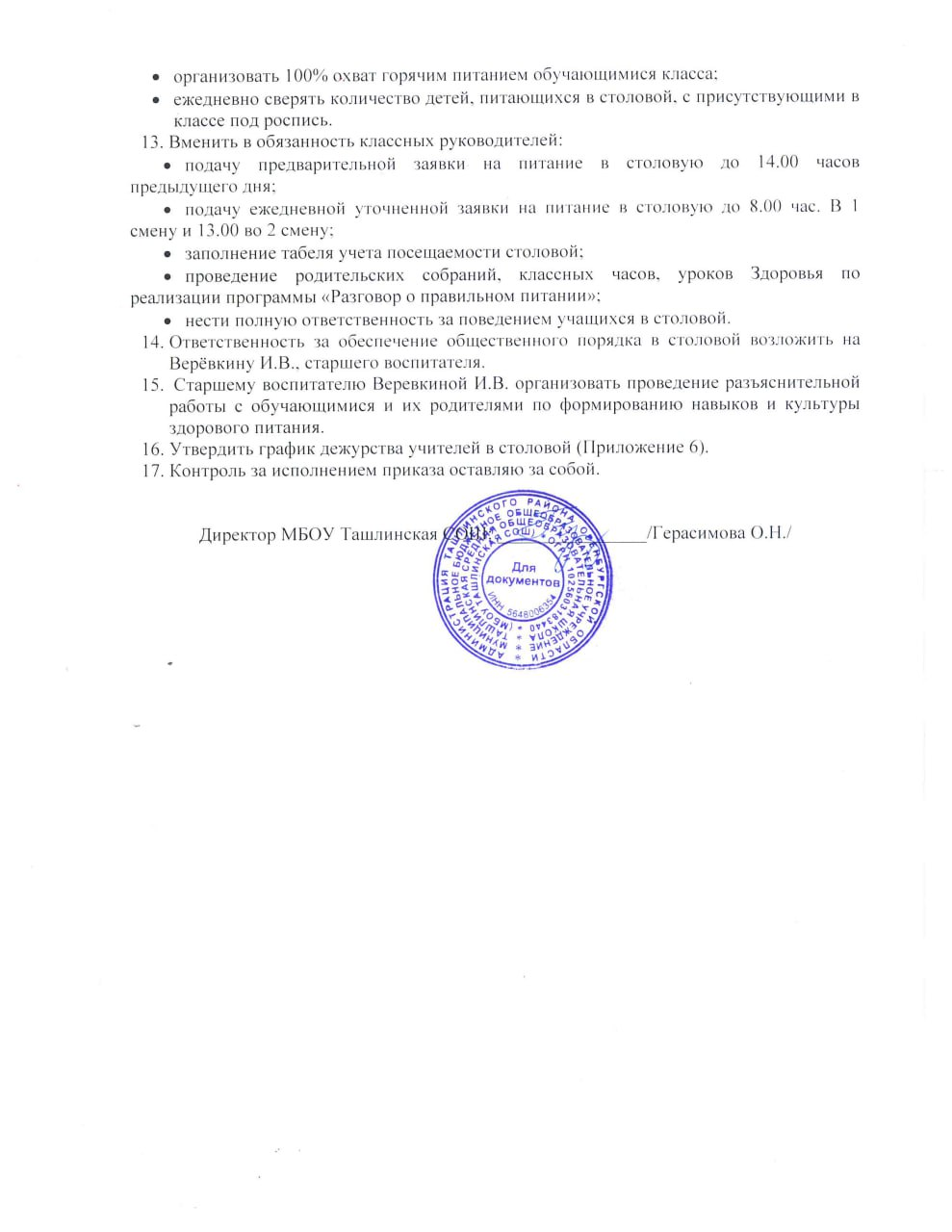 Муниципальное бюджетноеобщеобразовательное учреждение Ташлинская средняя общеобразовательная школа Довженко ул., 47, с. Ташла, 461170телефон: (35347) 2-15-35e-mail:sh_school2@mail.ruОКПО 36380938 ОГРН 1025603183440ИНН/КПП 5648006354/56480100109.01.2024  №1